ПОРТФОЛИОПРОФЕССИОНАЛЬНЫХ ДОСТИЖЕНИЙ ПЕДАГОГИЧЕСКОГО РАБОТНИКА САХАЛИНСКОЙ ОБЛАСТИГоряевой Татьяны ВячеславовныПреподаватель первая квалификационная категорияМуниципальное бюджетное образовательное учреждение дополнительного образования«Детская школа искусств г. Поронайска» Поронайского городского округа Сахалинской области694240, г. Поронайск, ул. Октябрьская, д.638-914-093-08-11 - мобильный телефон, рабочий (42431)5-27-44E-mail: pgo.mboudodship@sakhalin.gov.ru 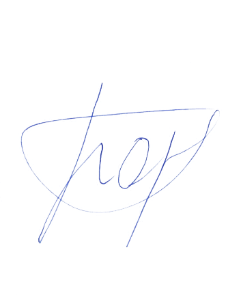 2024 г.СОДЕРЖАНИЕОбщие сведенияРезультаты профессиональной деятельности за межаттестационный периодРезультаты освоения обучающимися образовательных программ по итогаммониторингов, проводимых организациейВыявление и развитие у обучающихся способностей к творческой деятельности, а также их участия в олимпиадах, конкурсах, фестивалях, смотрах детского и юношеского творчества Личный вклад в повышение качества образования, совершенствование методов обучения и воспитания и продуктивного использования новых образовательных технологий, транслирование в педагогических коллективах опыта практических результатов своей профессиональной деятельности, в томчисле экспериментальной и инновационной	 Активное участие в работе методических объединений педагогических работников организаций, в разработке программно-методического сопровождения образовательного процесса, профессиональных конкурсахДополнительная информация1.Общие сведенияГоряева Татьяна ВячеславовнаДата рождения: 08.03.1985 г.Место работы: Муниципальное бюджетное образовательное учреждение дополнительного образования «Детская школа искусств г. Поронайска».Занимаемая должность: преподаватель.Образование и квалификация:Приложение 1  Сведения	о	дополнительном	профессиональном	образовании	(повышение квалификации,переподготовка): Приложение 2Стаж работы:Наличие квалификационной категории: не имею.Наличие государственных наград, званий, ученой степени, ученого звания:Приложение 3Сведения о реализуемых педагогическим работником образовательных программах:Приложение 4 пункт 1Результаты освоения обучающимися образовательных программ по результатам мониторингов, проводимых организациейОсвоение обучающимися образовательных программ по результатам промежуточной аттестации (учебного года) для индивидуальных дисциплин:Приложение 4 пункт 2Сохранность контингента обучающихся в течении года:Приложение 4 пункт 3Результаты внеурочной деятельности обучающихся (участие в выставочной, концертной и проектной деятельности):Приложение 4 пункт 4Наличие выпускников, поступивших в профильные вузы по специальности сферы культуры и    искусства: нет.Результаты деятельности педагогического работника по выявлению и развитию способностей обучающихся в рамках внеурочной, воспитательной и социально-значимой деятельностиПриложение 5Личный вклад в повышение качества образования, распространение педагогического опыта, использование новых образовательных технологийСоставление образовательных программ:Наличие опубликованных статей, методических разработок, материалов, пособий, сценариев, аранжировок, репертуарных сборников, используемых в образовательном процессе: нетИнформация об обобщении опыта: отсутствуетИнформация о выступлениях на конференциях, семинарах, вебинарах, секциях, проведение мастер-классов, открытых уроков: отсутствуетКонцертная, выставочная деятельность преподавателя:Приложение 66.Результаты участия в профессиональных конкурсах, имеющих официальный и не официальный статус:Приложение 77. Участие в инновационной, экспериментальной и проектно-исследовательской деятельности:8.Руководство коллективом, имеющим звание «Образцовый»:9.Руководство учебно-творческим коллективом:10.Руководство методическим объединением педагогических работников организаций:11.Участие в экспертных комиссиях, в жюри конкурсов; в аттестационных и экспертных комиссиях   по аттестации педагогических кадров:12.Использование электронных образовательных ресурсов в образовательном процессе:13.Информация о применении дистанционного обучения: ОтсутствуетОфициальные награды, поощрения, ученые степени, звания,присвоенные за успехи в профессиональной деятельности и личный вклад в развитие сферы образования:Приложение 8Педагогический работникГоряева Т.В.ф.и.о________________________подписьУровень образованияНаименование образовательной организацииНаправление подготовки, специальностьПериод обученияКвалификацияРеквизиты документаВысшееФГОУВПО "Московский государственный университет культуры и искусств"Инструментальное исполнительство.2005-2010Концертный исполнитель, артист оркестра, артист ансамбля, преподавательДипломВСГ № 4016325  ГодНаименование образовательной организацииНаименование образовательной программыОбъем, час.Вид профессиональной деятельности, квалификацияРеквизиты документа2010ФГОУ ВПО «Московский государственный университет культуры и искусства»«Дирижёр оркестра русских народных инструментов» 250Повышение квалификации, преподаватель, концертмейстерСвидетельство от 15.12.2020 № 562013ГБПОУ«Московский институт открытого образования»«Музыкальное развитие детей дошкольного возраста в условиях ДОУ»72Повышение квалификации, преподаватель, концертмейстерУдостоверение№ 12ДОУ 10-8/112022ООО «Центр повышения квалификации и переподготовки «Луч знаний»«Организация работы с обучающимися с ОВЗ в соответствии с ФГОС»72Повышение квалификации, преподаватель, концертмейстерУдостоверение№ 1800030575452023ГБПОУ «Сахалинский колледж искусств»«Основные аспекты методической работы над народно-песенным материалом»16Повышение квалификации, преподаватель, концертмейстерУдостоверение№ 6524159381512014ГБОУ г. Москвы СОШ с этнокультурным татарским компонентом образования № 1186 имени Мусы ДжалиляДеятельность музейного комплекса ГБОУ СОШ № 1186 в рамках подготовки празднования 70-летия Победы в Великой Отечественной войне»1Сертификат2014Префектура Юго-Восточного Административного округа г. Москвы МОСКОВСКИЙ ГОСУДАРСТВЕННЫЙ ГУМАНИТАРНЫЙ УНИВЕРСИТЕТ ИМЕНИ М.А. ШОЛОХОВА АНО «ДЕТСКИЕ И МОЛОДЕЖНЫЕ СОЦИАЛЬНЫЕ ИНИЦИАТИВЫ»РАЗРАБОТКА МЕТОДИЧЕСКИХ РЕКОМЕНДАЦИЙ«Россия любимая наша»Сертификат-приглашение2014ДЕПАРТАМЕНТ ОБРАЗОВАНИЯ ГОРОДА МОСКВЫ Юго-Восточное окружное управление образования ГБОУ г. Москвы СОШ №572XXII МЕЖДУНАРОДНЫЕ РОЖДЕСТВЕНСИЕ ОБРАЗОВАТЕЛЬНЫЕ ЧТЕНИЯНаучно-практический семинар «Формирование духовно-нравственной культуры учащихся и воспитанников как основа учебной и внеучебной деятельности школы-комплекса»Сертификат2014ДЕПАРТАМЕНТ ОБРАЗОВАНИЯ ГОРОДА МОСКВЫ Юго-Восточное окружное управление образования ГБОУ г. Москвы СОШ № 460Семинар-практикум по теме «Роль школьного музея в учебно-воспитательном процессе»СертификатПериодМесто работыДолжность, предмет (дисциплина, модуль, направлениедеятельности)Стаж педагогической деятельности:в том числев том числеПериодМесто работыДолжность, предмет (дисциплина, модуль, направлениедеятельности)Стаж педагогической деятельности:в данной должностив данной организации2020-2023Муниципальноебюджетное образовательноеучреждениедополнительногообразования«Детская школаискусств г. Поронайска»Преподаватель, концертмейстер,(гитара, аккордеон)20 лет 16 лет3 летИтого: 20 летИтого: 20 летИтого: 20 летИтого: 20 летИтого: 20 летИтого: 20 летГодНаграда, поощрение, званиеРеквизиты документа о присвоении2010Благодарственное письмо, Центральное окружное управление образования города МосквыМай 2010 год2014Почетная грамота, Московская городская организация ветеранов войны и труда2014 год2023Грамота, Муниципальное бюджетное образовательное учреждения дополнительного образования «Детская школа искусств г. Поронайска»Приказ от 03.10.2023  № 196УчебныйгодКласс(группа)Программа (ы)Учебный предмет2022-20231-3АДООП «Народные инструменты (гитара, аккордеон, балалайка) для детей с ОВЗ, детей-инвалидов»-Музыкальный инструмент-Ансамбль2023-20241-3АДООП «Народные инструменты (аккордеон) для детей с ОВЗ, детей-инвалидов»-Музыкальный инструмент-АнсамбльПредметУчебный годКол-во обучающихся, челУспеваемость %Качество знаний %Средний баллСпециальность (Музыкальный инструмент)2022-20234 чел.1001004,75Учебный годНа начало годаКонец годаСохранность в %2022-234 чел.4 чел.100№МероприятиеУровеньКол-во участников/ФИО участников1.21.10.2020 Творческий вечер «День Казачьей культуры»МБОУДО ДШИ г. ПоронайскашкольныйОбучающиеся:Ханали Иван,Бэ Юлия, Марзабаева Варвара, Осттаева Алена2.27.12.2021МБУК КДЦ «МИР»Новогодний спектакль «Дети в интернете, или Дедушка Мороз. Ру»муниципальныйОбучающиеся:Ханали Иван,Бэ Юлия, Марзабаева Вероника, Осттаева Алена, Абаслы Афет3.03.12.2021г. «Детская филармония».школьныйОбучающиеся:Лиманская Таисия4.16.03.2022к/з ДШИ г. Поронайска Интерактивная программа «Выбор Атамана»школьныйОбучающиеся:Пивнев Арсений, Лиманская Таисия, Бэ Юлия, Агаркова Валерия, Астаева Алена, Окружнова Татьяна, Роменская Екатерина, Ханали Иван5.07.01.2022г. МБУК КДЦ «МИР», к/з ЦентральныйТеатрализованный концерт «Рождественские вечерки»муниципальныйОбучающиеся: Роменская Екатерина, Ханали Иван, Остаева Алена, Кира Гаврилина6.15.01.2022МБУК КДЦ «МИР»Новогодний спектакль «Дети в интернете, или Дедушка Мороз. Ру»муниципальныйОбучающиеся:Ханали Иван, Бэ Юлия, Марзабаева Вероника, Осттаева Алена, Абаслы Афет,7.25.04.2022МБУК КДЦ «МИР»,к/з «Центральный»Отчетный концерт МБОУ ДО ДШИ г. Поронайска «Хорошее Настроение»муниципальныйОбучающиеся:Пивнев Арсений, Лиманская Таисия, Бэ Юлия, Агаркова Валерия, Астаева Алена, Окружнова Татьяна, Роменская Екатерина, Ханали Иван8.26.05.2022ГКОУШИ  г. ПоронайскаПраздничное представление «Весенняя ярмарка»муниципальныйОбучающиеся: Аббасова Афет, Агаркова валерия, Бэ Юлия, Голованова Мария, Вихарева Регина, Лиманская Таисия, Мурзабаева Варвара, Окружнова Вероника, Окружнова Татьяна, Остаева Алена, Певнев Арсений, Роменская Екатекрина, Ханали Иван9.07.10.2022Концерт, посвященный 100-летию российского джаза и Международному Дню музыки «А музыка звучит…»МБОУДО ДШИ г. ПоронайскашкольныйОбучающиеся:Агаркова Валерия, Лиманская Таисия, Бэ Юлия, Вихарева Регина, Голованова Мария, Роменская Екатерина, Остаева Алена, Становкина София, Мурзабаева Валерия, Ханали Иван10.24.11.2022Концерт «Мир озарен любовью матерей»МБОУДО ДШИ г. ПоронайскашкольныйОбучающиеся: Ханали Иван, Лиманская Таисия, Мурзабаева Варвара, Голованова Мария, Окружнова Татьяна, Роменская Екатерина, Вихарева Регина, Агаркова Валерия, Остаева Алена11.24.12.2022Новогодний спектакль «Новый год наоборот»МБУК КДЦ «МИР» г. ПоронайскамуниципальныйОбучающиеся: Ханали Иван, Лиманская Таисия, Мурзабаева Варвара, Голованова Мария, Окружнова Татьяна, Роменская Екатерина, Вихарева Регина, Агаркова Валерия, Остаева Алена12.01.10.2022 Муниципальный конкурс частушек «Русская душа»к/з «Центральный». МБУК КДЦ «МИР» г. ПоронайскамуниципальныйОбучающиеся: Ханали Иван, Лиманская Таисия, Мурзабаева Варвара, Голованова Мария, Окружнова Татьяна, Роменская Екатерина, Вихарева Регина, Агаркова Валерия, Остаева Алена13.28.09.2022Праздничная ЯрмаркаМБУ ДОУ №2 «Кораблик»муниципальныйОбучающиеся: Ханали Иван, Лиманская Таисия, Мурзабаева Варвара, Голованова Мария, Окружнова Татьяна, Роменская Екатерина, Вихарева Регина, Агаркова Валерия, Остаева Алена14.20.03.2023II открытый хоровой фестиваль «Звоноголосье» в рамках VI Межмуниципального фестиваля-конкурса «Весна»МБОУДО «Детская школа искусств» пгт СмирныхмежмуниципальныйОбучающиеся:Бэ Юлия, Голованова Мария, Роменская Екатерина, Остаева Алена, Ханали Иван, Мурзабаева Варвара15.13-14.01.2023 II Межмуниципальный фестиваль-конкурс «Свет Рождества»МБУК КДЦ «МИР» г. ПоронайскамежмуниципальныйОбучающиеся:Айдинян Наиали, Горяева Серафима,Иванова Кристина,Токоева Сумая,Аббасова Афет,Бэ Юлия, Голованова Мария, Лиманская Таисия, Мурзабаева Варвара, Остаева Алена,Роменская Екатекрина, Ханали Иван16.09.05.2023Интерактивная площадка «В городском саду»площадь героя Советского Союза В.В. ПермяковамуниципальныйОбучающиеся:Агаркова Валерия, Бэ Юлия, Голованова Мария, Вихарева Регина, Лиманская Таисия, Мурзабаева Варвара, Окружнова Вероника, Остаева Алена, Роменская Екатерина, Ханали Иван,17.28.02.2023 Участие в праздничной программе «Проводы Зимы»МБДОУ № 2 «Кораблик» г. ПоронайскамуниципальныйОбучающиеся: Агаркова Валерия, Бэ Юлия, Голованова Регина, Лиманская Таисия, Мурзабаева Варвара, Остаева Алена, Роменская Екатерина, Ханали Иван18.18.01.2023Новогодний спектакль «Новый год наоборот»МБУК КДЦ «МИР» г. ПоронайскамуниципальныйОбучающиеся: Агаркова Валерия,Бэ Юлия, Голованова Мария, Вихарева Регина, Лиманская Таисия, Мурзабаева Варвара, Окружнова Вероника, Остаева Алена, Роменская Екатерина, Ханали Иван19.06.03.2023г.Концерт «Симфония весны».школьныйОбучающиеся: Агаркова Валерия, Лиманская Таисия, Бэ Юлия, Вихарева Регина, Голованова Мария, Роменская Екатерина, Остаева Алена, Становкина София, Мурзабаева Валерия, Ханали Иван20                                                                                                                                                                                                                                                                                                                                                                                                                                                                                                                                                                                                                                                                                                                                                                                                                                                                                                                                                                                                                                                                                                                                                                                                                                                                                                                                                                                                                                                                                                                                                                                                                                                                                                                                                                                                                                                                                                                                                                                                                                                                                                                                                                                                                                                                                                                                                                                                                                                                                                                                                                                                                                                                                                                                                                                                                                                                                                                                                                                                                                                                                                                                                                                                                                                                                                                                                                                                                                                                                                                                                                                                                                                                                                                                                                                                                                                                                                                                                                                                                                                                                                                                                                                                                                                                                                                                                                                                                                                                                                                                                                                                                                                                                                                                                                                                                                                                                                                                                                                                                                                                                                                                                                                                                                                                                                                                                                                                                                                                                                                                                                                                                                                                                                                                                                                                                                                                                                                                                                                                                                                                                                                                                                                                                                                                                                                                                                                                                                                                                                                                                                                                                                                                                                                                                                                                                                                                                                                                                                                                                                                                                                                                                                                                                                                                                                                                                                                                                                                                                                                                                                                                                                                                                                                                                                                                                                                                                                                                                                                                                                                                                                                                                                                                                                                                                                                                                                                                                                                                                                                                                                                                                                                                                                                                                                                                                                                                                                                                                                                                                                                                                                                                                                                                                                                                                                                                                                                                                                                                                                                                                                                                                                                                                                                                                                                                                                                                                                                                                                                                                                                                                                                                                                                                                                                                                                                                                                                                                                                                                                                                                                                                                                                                                                                                                                                                                                                                                                                                                                                                                                                                                                                                                                                                                                                                                                                          .27.05.2023Концерт «Здравствуй искусство!»МБОУДО ДШИ г. ПоронайскашкольныйОбучающиеся: Лиманская Таисия, Бэ Юлия, Вихарева Регина, Голованова Мария, Роменская Екатерина, Остаева Алена, Становкина София, Мурзабаева Валерия, Ханали ИванУчебный год(дата)Класс/ ФИОПолное наименование мероприятияУровеньУчастникиРезультатРеквизиты документаРезультаты участия обучающихся в конкурсах, фестивалях, олимпиадах, смотрах детского и юношеского творчества, имеющие официальный статус (в т.ч. заочные и интернет-конкурсы)Результаты участия обучающихся в конкурсах, фестивалях, олимпиадах, смотрах детского и юношеского творчества, имеющие официальный статус (в т.ч. заочные и интернет-конкурсы)Результаты участия обучающихся в конкурсах, фестивалях, олимпиадах, смотрах детского и юношеского творчества, имеющие официальный статус (в т.ч. заочные и интернет-конкурсы)Результаты участия обучающихся в конкурсах, фестивалях, олимпиадах, смотрах детского и юношеского творчества, имеющие официальный статус (в т.ч. заочные и интернет-конкурсы)Результаты участия обучающихся в конкурсах, фестивалях, олимпиадах, смотрах детского и юношеского творчества, имеющие официальный статус (в т.ч. заочные и интернет-конкурсы)Результаты участия обучающихся в конкурсах, фестивалях, олимпиадах, смотрах детского и юношеского творчества, имеющие официальный статус (в т.ч. заочные и интернет-конкурсы)Результаты участия обучающихся в конкурсах, фестивалях, олимпиадах, смотрах детского и юношеского творчества, имеющие официальный статус (в т.ч. заочные и интернет-конкурсы)20142 классОкружной фестиваль «Мы будущее России» конкурс инструменталистов «От барокко до рока»ОкружнойТхайцуков АртёмЛауреат20142 классОкружной фестиваль «Мы будущее России»«Хореографическая мозаика»ОкружнойКочкорбаева ЖанаргулБлагодарность20142 классОкружной фестиваль «Мы будущее России» «Хореографическая мозаика»ОкружнойЭнказарова АльбинаБлагодарность20142 классОкружной фестиваль «Мы будущее России» конкурс вокалистов «Волшебный голос Джельсомино»ОкружнойБурова АнастасияДиплом II степени20231 класс«Праздник осени» в ГКОУШИ г. ПоронайскашкольныйГапич АлексейБлагодарность20232 класс«Праздник осени» в ГКОУШИ г. ПоронайскашкольныйМаркина АлёнаБлагодарность20232 классПраздник осени» в ГКОУШИ г. Поронайска школьныйГапич АлександрБлагодарность 20232 классПраздник осени» в ГКОУШИ г. ПоронайскашкольныйШамис НадеждаБлагодарность№Вид и наименованиеобразовательной программыУчебный предметДата утверждения1.АДООП «Народные инструменты (гитара, аккордеон, балалайка) для детей с ОВЗ, детей-инвалидов»Музыкальный инструмент30.08.2023ГодПолное наименование мероприятияУровеньФорма участия2023В рамках проекта «Мы -россияне»муниципальныйПреподаватель2023Праздник веснымуниципальныйПреподаватель2023Праздник осенимуниципальныйПреподаватель2022МБУК КДЦ «МИР» Новогодний спектакль «Дети в интернете, или Дедушка Мороз. Ру»муниципальныйПреподаватель2022ГКОУШИ г. Поронайска Праздничное представление «Весенняя ярмарка»муниципальныйПреподаватель2022МБУК КДЦ «МИР», к/з Центральный Театрализованный концерт «Рождественские вечеркимуниципальныйПреподаватель2022к/з ДШИ г. Поронайска Интерактивная программа «Выбор Атамана»школьныйПреподавательГодПолное наименование мероприятияУровеньРезультат2021X Областной фестиваль юных вокалистов «Дети 21 Века»Номинация «Народный вокал», младшая возрастная группаОбластнойДиплом II степени2021X Областной фестиваль юных вокалистов «Дети 21 Века»Номинация «Народный вокал», младшая возрастная группаОбластнойДиплом III степени2021X Областной фестиваль юных вокалистов «Дети 21 Века»Номинация «Народный вокал», младшая возрастная группаОбластнойДиплом 2021Фестиваль «Казачьей песни»В номинации «Ансамбли, хоры»(возрастная категория 10 лет)МежмуниципальныйБлагодарственное письмо2023«Рождество встречает друзей»В рамках проекта «Мы -россияне»МуниципальныйБлагодарственное письмо2019VII фестиваль-конкурс по народному пению «Живые родники»МуниципальныйДиплом2020Фестиваль-конкурс "Звонкоголосые"В рамках VI Межмуниципального фестиваля-конкурса "Весна"!МеждународныйДипломЛауреата III степени2020Фестиваль-конкурс "Звонкоголосые"В рамках VI Межмуниципального фестиваля-конкурса "Весна"!МежмуниципальныйГрамота2020«Рождество встречает друзей»В рамках проекта «Мы -россияне»МежмуниципальныйБлагодарственное письмо2021VII фестиваль-конкурс по народному пению «Живые родники»МуниципальныйДиплом2021Фестиваль-конкурс "Звонкоголосые"В рамках VI Межмуниципального фестиваля-конкурса "Весна"!МеждународныйДипломЛауреата III степени2021Фестиваль-конкурс "Звонкоголосые"В рамках VI Межмуниципального фестиваля-конкурса "Весна"!МежмуниципальныйГрамота2021«Рождество встречает друзей»В рамках проекта «Мы -россияне»МежмуниципальныйБлагодарственное письмо2022VII фестиваль-конкурс по народному пению «Живые родники»МуниципальныйДиплом2023Фестиваль-конкурс "Звонкоголосые"В рамках VI Межмуниципального фестиваля-конкурса "Весна"!МеждународныйДипломЛауреата III степениГодНаправление, тема площадки (проекта,программы)УровеньСтатус участияПолученный результатСсылкиНе участвовалаНе участвовалаНе участвовалаНе участвовалаНе участвовалаНе участвовалаУчебный годНазвание коллективаНетНетДата присвоенияНазвание коллективаРеквизиты документаНетНетНетГодНазвание объединенияРеквизиты документаНетНетНетГодМероприятиеУровеньСтатус участияРеквизиты документаНетНетНетНетНет№НаименованиеСтатус ЭОРАктивная ссылка на образовательный ресурсРезультаты использованияНетНетНетНетНетГодНаграда, поощрение, званиеУровень2023Диплом руководителя, Всероссийский творческий конкурс для детей с ОВЗ «Чудесная красавица Весна»«Вокальное и музыкальное творчествомуниципальный2023Благодарственное письмо, за многолетние труды в сфере Приходского просвещениямуниципальный2023Благодарность Администрация ГКОУШИ г. Поронайска за проведение праздника «Осени»муниципальный2021Благодарность, «Правильное поколение»международный2015Благодарственное письмо, за помощь в проведении внеклассного мероприятия в рамках городской методической недели.муниципальный2015Благодарственное письмо, за активное участие в организации и проведении военной познавательной игры «По дорогам фронтовым».муниципальный2014Грамота, за высокий профессионализм, компетентность и целеустремленность в работе по обучению и воспитанию обучающихся и в связи с Международным женским днем 8 Марта.муниципальный2013Грамота «Поколение будущего»муниципальный2012Грамота за активное участие в организации и проведении окружных мероприятиймуниципальный2010Благодарственное письмо за участие в Фестивале искусств, посвященном Году Учителямуниципальный2023Благодарность Администрация ГКОУШИ г. Поронайска за проведение праздника «Весны»муниципальный2023Благодарственное письмо «За многолетние труды в сфере Приходского просвещения.Отдел религиозного образования и катехизации Южно-Сахалинская и Курильская Епархия Русской Православной Церкви.муниципальный2023Благодарность «Мир Искусства»За весомый вклад в развитие искусства высокое профессиональное мастерство, педагогический талант, кропотливый труд в подготовке участников к VI Международному конкурсу-фестивалю «Время побеждать»международный2023Благодарность Администрация ГКОУШИ г. Поронайска за проведение праздника «Зимы»муниципальный